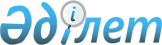 О бюджете сельского округа Мырзабай ахун на 2020-2022 годыРешение Жалагашского районного маслихата Кызылординской области от 27 декабря 2019 года № 51-13. Зарегистрировано Департаментом юстиции Кызылординской области 5 января 2020 года № 7144.
      В соответствии с пунктом 2 статьи 75 Кодекса Республики Казахстан от 4 декабря 2008 года “Бюджетный кодекс Республики Казахстан” и пунктом 2-7 статьи 6 Закона Республики Казахстан от 23 января 2001 года “О местном государственном управлении и самоуправлении в Республике Казахстан” Жалагашский районный маслихат РЕШИЛ:
      1. Утвердить бюджет сельского округа Мырзабай ахун на 2020 – 2022 годы согласно приложениям 1, 2 и 3 к настоящему решению соответственно, в том числе на 2020 год в следующих объемах:
      1) доходы – 48 452 тысяч тенге, в том числе:
      налоговые поступления – 1080 тысяч тенге;
      неналоговые поступления – 0;
      поступления от продажи основного капитала – 0;
      поступления трансфертов – 47 372 тысяч тенге;
      2) затраты – 48 452 тысяч тенге;
      3) чистое бюджетное кредитование – 0;
      бюджетные кредиты – 0;
      погашение бюджетных кредитов – 0;
      4) сальдо по операциям с финансовыми активами – 0;
      приобретение финансовых активов – 0;
      поступления от продажи финансовых активов государства – 0;
      5) дефицит (профицит) бюджета – 0;
      6) финансирование дефицита (использование профицита) бюджета– 0;
      поступление займов – 0;
      погашение займов – 0;
      используемые остатки бюджетных средств – 0.
      Сноска. Пункт 1 - в редакции решения Жалагашского районного маслихата Кызылординской области от 23.11.2020 № 66-13 (вводится в действие с 01.01.2020).


      2. Настоящее решение вводится в действие с 1 января 2020 года и подлежит официальному опубликованию. Бюджет сельского округа Мырзабай ахун на 2020 год
      Сноска. Приложение 1 - в редакции решения Жалагашского районного маслихата Кызылординской области от 23.11.2020 № 66-13 (вводится в действие с 01.01.2020). Бюджет сельского округа Мырзабай ахун на 2021 год Бюджет сельского округа Мырзабай ахун на 2022 год
					© 2012. РГП на ПХВ «Институт законодательства и правовой информации Республики Казахстан» Министерства юстиции Республики Казахстан
				
      Председатель сессии Жалагашскогорайонного маслихата

А. Махатова

      Секретарь Жалагашскогорайонного маслихата

М. Еспанов
Приложение 1 к решению
Жалагашского районного маслихата
от 27 декабря 2019 года № 51-13
Категория
Категория
Категория
Категория
Сумма,
 тысяч тенге
Класс
Класс
Класс
Сумма,
 тысяч тенге
Подкласс
Подкласс
Сумма,
 тысяч тенге
Наименование
Сумма,
 тысяч тенге
Доходы
48 452
1
Налоговые поступления
1 080
01
Подоходный налог
80
2
Индивидуальный подоходный налог
80
04
Hалоги на собственность
1000
1
Hалоги на имущество
14
3
Земельный налог
66
4
Hалог на транспортные средства
920
2
Неналоговые поступления
0
06
Прочие неналоговые поступления
0
1
Прочие неналоговые поступления
0
3
Поступления от продажи основного капитала
0
01
Продажа государственного имущества, закрепленного за государственными учреждениями
0
1
Продажа государственного имущества, закрепленного за государственными учреждениями
0
4
Поступления трансфертов
47 372
02
Трансферты из вышестоящих органов государственного управления
47372
3
Трансферты из районного (города областного значения) бюджета
47372
Функциональная группа
Функциональная группа
Функциональная группа
Функциональная группа
Сумма, 
тысяч тенге
Администратор бюджетных программ
Администратор бюджетных программ
Администратор бюджетных программ
Сумма, 
тысяч тенге
Программа
Программа
Сумма, 
тысяч тенге
Наименование
Сумма, 
тысяч тенге
Затраты
48 452
01
Государственные услуги общего характера
26 364
124
Аппарат акима города районного значения, села, поселка, сельского округа
26364
001
Услуги по обеспечению деятельности акима города районного значения, села, поселка, сельского округа
25964
022
Капитальные расходы государственного органа
400
06
Социальная помощь и социальное обеспечение
4953
124
Аппарат акима города районного значения, села, поселка, сельского округа
4953
003
Оказание социальной помощи нуждающимся гражданам на дому
4953
07
Жилищно-коммунальное хозяйство
1 985
124
Аппарат акима города районного значения, села, поселка, сельского округа
1985
008
Освещение улиц населенных пунктов
719
009
Обеспечение санитарии населенных пунктов
252
011
Благоустройство и озеленение населенных пунктов
1014
12
Транспорт и коммуникации
5000
124
Аппарат акима города районного значения, села, поселка, сельского округа
5000
045
Капитальный и средний ремонт автомобильных дорог в городах районного значения, селах, поселках, сельских округах
5000
13
Прочие
8 600
124
Аппарат акима города районного значения, села, поселка, сельского округа
8600
040
Реализация мероприятий для решения вопросов обустройства населенных пунктов в реализацию мер по содействию экономическому развитию регионов в рамках Программы развития регионов до 2025 года
8600
15
Трансферты
1550
124
Аппарат акима города районного значения, села, поселка, сельского округа
1550
051
Целевые текущие трансферты из нижестоящего бюджета на компенсацию потерь вышестоящего бюджета в связи с изменением законодательства
1550
Дефицит (профицит) бюджета
0
Финансирование дефицита (использование профицита) бюджета
0
8
Используемые остатки бюджетных средств
0
1
Свободные остатки бюджетных средств
0Приложение 2 к решению
Жалагашского районного маслихата
от 27 декабря 2019 года № 51-13
Категория
Категория
Категория
Категория
Сумма,
 тысяч тенге
Класс
Класс
Класс
Сумма,
 тысяч тенге
Подкласс
Подкласс
Сумма,
 тысяч тенге
Наименование
Сумма,
 тысяч тенге
Доходы
44 452
1
Налоговые поступления
1 000
04
Hалоги на собственность
1000
1
Hалоги на имущество
14
3
Земельный налог
66
4
Hалог на транспортные средства
920
2
Неналоговые поступления
80
06
Прочие неналоговые поступления
80
1
Прочие неналоговые поступления
80
3
Поступления от продажи основного капитала
0
01
Продажа государственного имущества, закрепленного за государственными учреждениями
0
1
Продажа государственного имущества, закрепленного за государственными учреждениями
0
4
Поступления трансфертов
43 372
02
Трансферты из вышестоящих органов государственного управления
43372
3
Трансферты из районного (города областного значения) бюджета
43372
Функциональная группа
Функциональная группа
Функциональная группа
Функциональная группа
Сумма, 
тысяч тенге
Администратор бюджетных программ
Администратор бюджетных программ
Администратор бюджетных программ
Сумма, 
тысяч тенге
Программа
Программа
Сумма, 
тысяч тенге
Наименование
Сумма, 
тысяч тенге
Затраты
44 452
01
Государственные услуги общего характера
26 714
124
Аппарат акима города районного значения, села, поселка, сельского округа
26714
001
Услуги по обеспечению деятельности акима города районного значения, села, поселка, сельского округа
26264
022
Капитальные расходы государственного органа
400
053
Управление коммунальным имуществом города районного значения, села, поселка, сельского округа
50
06
Социальная помощь и социальное обеспечение
5 153
124
Аппарат акима города районного значения, села, поселка, сельского округа
5153
003
Оказание социальной помощи нуждающимся гражданам на дому
5153
07
Жилищно-коммунальное хозяйство
2 985
124
Аппарат акима города районного значения, села, поселка, сельского округа
2985
008
Освещение улиц населенных пунктов
719
009
Обеспечение санитарии населенных пунктов
252
011
Благоустройство и озеленение населенных пунктов
2014
13
Прочие
9 600
124
Аппарат акима города районного значения, села, поселка, сельского округа
9600
040
Реализация мероприятий для решения вопросов обустройства населенных пунктов в реализацию мер по содействию экономическому развитию регионов в рамках Программы развития регионов до 2025 года
9600
Дефицит (профицит) бюджета
0
Финансирование дефицита (использование профицита) бюджета
0
8
Используемые остатки бюджетных средств
0
1
Свободные остатки бюджетных средств
0Приложение 3 к решению
Жалагашского районного маслихата
от 27 декабря 2019 года № 51-13
Категория
Категория
Категория
Категория
Сумма,
 тысяч тенге
Класс
Класс
Класс
Сумма,
 тысяч тенге
Подкласс
Подкласс
Сумма,
 тысяч тенге
Наименование
Сумма,
 тысяч тенге
Доходы
45 452
1
Налоговые поступления
1 000
04
Hалоги на собственность
1000
1
Hалоги на имущество
14
3
Земельный налог
66
4
Hалог на транспортные средства
920
2
Неналоговые поступления
80
06
Прочие неналоговые поступления
80
1
Прочие неналоговые поступления
80
3
Поступления от продажи основного капитала
0
01
Продажа государственного имущества, закрепленного за государственными учреждениями
0
1
Продажа государственного имущества, закрепленного за государственными учреждениями
0
4
Поступления трансфертов
44 372
02
Трансферты из вышестоящих органов государственного управления
44372
3
Трансферты из районного (города областного значения) бюджета
44372
Функциональная группа
Функциональная группа
Функциональная группа
Функциональная группа
Сумма, 
тысяч тенге
Администратор бюджетных программ
Администратор бюджетных программ
Администратор бюджетных программ
Сумма, 
тысяч тенге
Программа
Программа
Сумма, 
тысяч тенге
Наименование
Сумма, 
тысяч тенге
Затраты
45 452
01
Государственные услуги общего характера
26 714
124
Аппарат акима города районного значения, села, поселка, сельского округа
26714
001
Услуги по обеспечению деятельности акима города районного значения, села, поселка, сельского округа
26264
022
Капитальные расходы государственного органа
400
053
Управление коммунальным имуществом города районного значения, села, поселка, сельского округа
50
06
Социальная помощь и социальное обеспечение
5 153
124
Аппарат акима города районного значения, села, поселка, сельского округа
5153
003
Оказание социальной помощи нуждающимся гражданам на дому
5153
07
Жилищно-коммунальное хозяйство
3 985
124
Аппарат акима города районного значения, села, поселка, сельского округа
3985
008
Освещение улиц населенных пунктов
719
009
Обеспечение санитарии населенных пунктов
252
011
Благоустройство и озеленение населенных пунктов
3014
13
Прочие
9 600
124
Аппарат акима города районного значения, села, поселка, сельского округа
9600
040
Реализация мероприятий для решения вопросов обустройства населенных пунктов в реализацию мер по содействию экономическому развитию регионов в рамках Программы развития регионов до 2025 года
9600
Дефицит (профицит) бюджета
0
Финансирование дефицита (использование профицита) бюджета
0
8
Используемые остатки бюджетных средств
0
1
Свободные остатки бюджетных средств
0